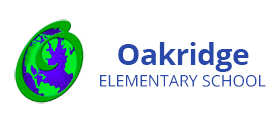 Programas compatibles con APS para iPadSitio web internacional de niños digitales
o http://www.childrenslibrary.org Una colección de libros infantiles históricos y contemporáneos de todo el mundo en 59 idiomas. Recurso gratuito en línea. No se requiere contraseñaBrainPop
o www.brainpop.com
o Aplicación educativa animada / sitio web para niños: la contraseña se compartió con las boletas de calificaciones del segundo trimestre¡Continúa leyendo durante 30 minutos cada noche!

- Este volante contiene preguntas para que los estudiantes discutan antes, durante y después de la lectura. También se anima a los estudiantes a escribir las respuestas en un cuaderno de lectura.* Los estudiantes también pueden representar una escena del libro, hacer un dibujo de su parte favorita, escribir una historia de seguimiento o escribir una carta / postal a uno de los personajesPreguntas para hacer ANTES de leer:
• Echa un vistazo ... ¿de qué crees que se tratará esta historia?
• ¿Crees que habrá un problema en la historia? ¿Por qué?
• ¿Qué sabes sobre el tema de este libro? (no ficción)
• ¿Se relaciona el tema o la historia con usted o su familia?
• ¿Crees que este libro será como otro libro que has leído? ¿Cuál y cómo crees que será similar?
• ¿Qué tienes curiosidad por saber sobre este libro?Ppreguntas para hacer DURANTE la lectura:
• ¿Quiénes son los personajes en esta historia?
• ¿Qué ha sucedido en la historia hasta ahora? Vuelva a contar usando palabras de secuencia (primero, sigilarle, finalmente, etc.)
• ¿Qué crees que pasará después?
• ¿Cuál es el problema en el libro?
• ¿Por qué crees que el personaje hizo __________?
• ¿Qué hubieras hecho si fueras el personaje?
• ¿Qué te preguntas mientras lees? ¿Qué preguntas tiene usted?
• ¿Cómo te hubieras sentido si fueras el personaje?Preguntas para hacer DESPUÉS de leer:
• Hablar sobre la historia. Cuando su hijo termine de leer un libro, asegúrese de hablar sobre lo que sucedió en el cuento y volver a leer las partes favoritas. Use palabras de secuencia para volver a contar (primero, sigilarle, , después de eso, finalmente, etc.)
• ¿Hay algún personaje en la historia que te parezca? ¿En que se parecen?
• ¿Te gustó el libro? ¿Por qué o por qué no?
• ¿Cuál fue tu parte favorita? ¿Por qué?
• ¿Por qué el título es un buen título para el libro / historia? Si tuviera que darle un título diferente, ¿cuál sería otro buen título?
• Si hubo un problema, ¿se resolvió? ¿Cómo?
• ¿Alguno de los personajes cambió a lo largo de la historia? ¿Cómo cambiaron?
• ¿Era este libro como otro libro que has leído? ¿Cómo?
• ¿Te recuerda este libro algo que has experimentado en la vida real? ¿Qué?